IMMACULATE CONCEPTION ACADEMY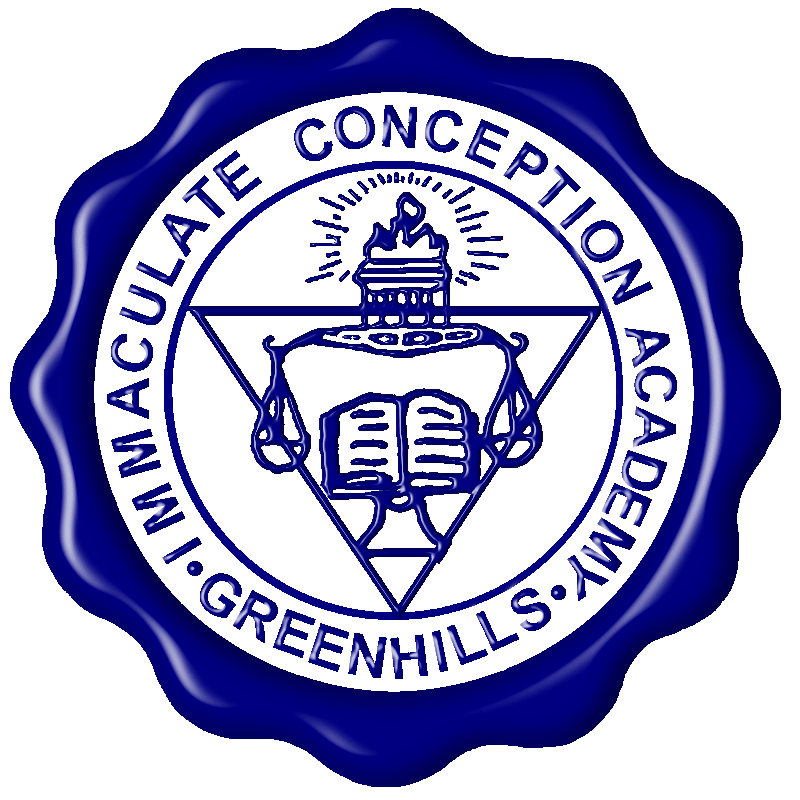 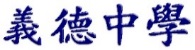 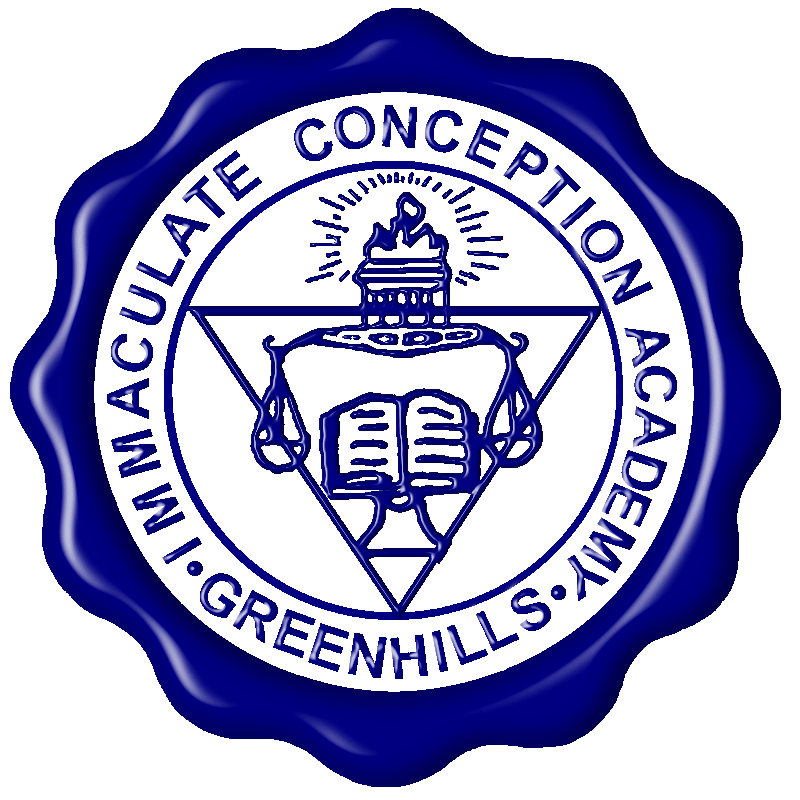 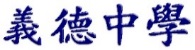 10 Grant Street, Greenhills, San Juan City, Metro ManilaTEL. 723-70-42 to 48     FAX 7279459info@icagh.edu.ph    www.icagh.edu.phGRADE SCHOOL DEPARTMENTE-Circular No. 14  s. 2019DATE:	AUGUST 9, 2019TO:	GRADES 2 – 6 PARENTS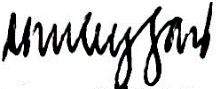 FROM:	MS. SHIRLEY TANGRADE SCHOOL PRINCIPALRE:	CHANGES IN SCHEDULE OF ACTIVITIESDue to the suspension of classes today, there are changes in the schedule of some activities this August.  AS OF TODAY, the schedule of Periodical Tests is as follows:The CLE PeTA will be completed on August 15 as well.The New Kids on the Block and Field Trip Orientation for Grade 4 Parents will push through on August 16.The Field Trip Orientation for Grades 4 and 5 Pupils is moved to August 20.We strongly advise you NOT to schedule any events for your daughters on school days as our schedule is always subject to changes due to unexpected class suspensions. Pupils who need to get their books and materials left in school may do so tomorrow, August 10, from 9:00 am to 11:00 am ONLY.  They need not wear their school uniform but should bring their IDs. They shall be accompanied to their classrooms by the office staff or security personnel.  They are not allowed to loiter within the campus after they have retrieved their materials. Please be guided accordingly.DATESUBJECTDISMISSAL TIMEDISMISSAL TIMEAUGUST 15, 2019READING Grade 210:10 AMAUGUST 15, 2019READING Grades 3 to 610:30 AMAUGUST 16, 2019FILIPINO AND LANGUAGEGrade 210:20 AMAUGUST 16, 2019FILIPINO AND LANGUAGEGrades 3 to 610:40 AMAUGUST 19, 2019CHINESE AND SCIENCEGrade 210:20 AMAUGUST 19, 2019CHINESE AND SCIENCEGrades 3 to 610:40 AMAUGUST 20, 2019AP AND MATHGrade 210:20 AMAUGUST 20, 2019AP AND MATHGrade 310:40 AMAUGUST 20, 2019AP AND MATHGrades 4 and 512:10 PMAUGUST 20, 2019AP AND MATHGrade 610:40 AM